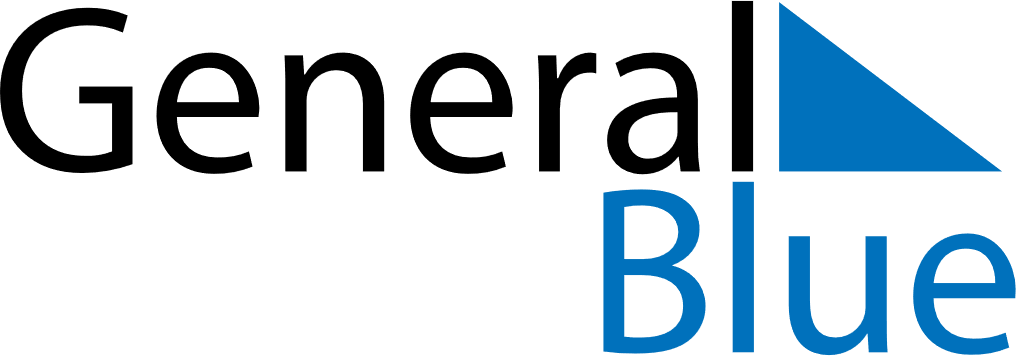 November 2019November 2019November 2019MayotteMayotteSundayMondayTuesdayWednesdayThursdayFridaySaturday12All Saints’ Day345678910111213141516Armistice 19181718192021222324252627282930